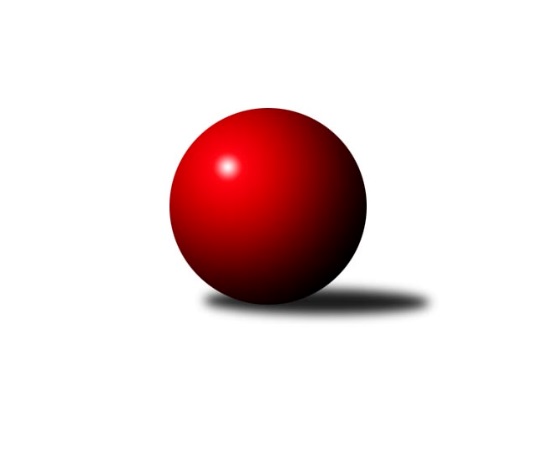 Č.16Ročník 2018/2019	1.3.2019Nejlepšího výkonu v tomto kole: 1807 dosáhlo družstvo: SK Skalice CKP2 Libereckého kraje 2018/2019Výsledky 16. kolaSouhrnný přehled výsledků:SK Skalice C	- TJ Lokomotiva Liberec B	6:0	1807:1635	7.0:1.0	28.2.TJ Bižuterie Jablonec n. N. B	- TJ Doksy C	5:1	1641:1539	5.0:3.0	28.2.TJ Sokol Blíževedly B	- TJ Doksy D	4:2	1589:1562	6.0:2.0	1.3.Tabulka družstev:	1.	SK Skalice C	14	10	0	4	54.0 : 30.0 	63.0 : 49.0 	 1606	20	2.	TJ Lokomotiva Liberec B	14	8	0	6	46.0 : 38.0 	61.0 : 51.0 	 1585	16	3.	TJ Bižuterie Jablonec n. N. B	14	7	0	7	42.5 : 41.5 	61.0 : 51.0 	 1585	14	4.	TJ Doksy C	14	6	1	7	40.5 : 43.5 	55.0 : 57.0 	 1563	13	5.	TJ Sokol Blíževedly B	13	7	0	6	45.0 : 33.0 	56.5 : 47.5 	 1618	12*	6.	TJ Kuželky Česká Lípa C	13	5	1	7	33.0 : 45.0 	45.5 : 58.5 	 1541	11	7.	TJ Doksy D	14	3	2	9	27.0 : 57.0 	42.0 : 70.0 	 1482	8  * Družstvu TJ Sokol Blíževedly B jsou v konečné tabulce odečteny 2 body
Podrobné výsledky kola:	 SK Skalice C	1807	6:0	1635	TJ Lokomotiva Liberec B	Libor Křenek	 	 215 	 255 		470 	 1:1 	 441 	 	220 	 221		Bohumír Dušek	Jiří Horník	 	 189 	 217 		406 	 2:0 	 373 	 	182 	 191		Bořek Blaževič *1	David Chýlek	 	 219 	 244 		463 	 2:0 	 411 	 	209 	 202		Zdeněk Adamec	Robert Křenek	 	 253 	 215 		468 	 2:0 	 410 	 	219 	 191		Jan Pašek st.rozhodčí: Oldřich Vlasákstřídání: *1 od 51. hodu Miroslav LapáčekNejlepší výkon utkání: 470 - Libor Křenek	 TJ Bižuterie Jablonec n. N. B	1641	5:1	1539	TJ Doksy C	Iveta Seifertová ml.	 	 210 	 206 		416 	 0:2 	 451 	 	215 	 236		Zdeněk Chadraba	Iva Kunová	 	 187 	 172 		359 	 2:0 	 309 	 	145 	 164		Michal Valeš	Josef Kuna	 	 197 	 207 		404 	 1:1 	 372 	 	163 	 209		Filip Doležal	David Vincze	 	 238 	 224 		462 	 2:0 	 407 	 	197 	 210		Jakub Šimonrozhodčí: Jana FlorianováNejlepší výkon utkání: 462 - David Vincze	 TJ Sokol Blíževedly B	1589	4:2	1562	TJ Doksy D	Stanislava Kroupová	 	 226 	 202 		428 	 2:0 	 373 	 	195 	 178		Kamila Klímová	Miloš Merkl	 	 188 	 181 		369 	 1:1 	 385 	 	182 	 203		Václav Bláha st.	Radim Houžvička	 	 199 	 157 		356 	 1:1 	 387 	 	185 	 202		Martina Stachová	Ludmila Tomášková	 	 221 	 215 		436 	 2:0 	 417 	 	210 	 207		Klára Stachovározhodčí: Hřebenová StanislavaNejlepší výkon utkání: 436 - Ludmila TomáškováPořadí jednotlivců:	jméno hráče	družstvo	celkem	plné	dorážka	chyby	poměr kuž.	Maximum	1.	Vlastimil Václavík 	TJ Sokol Blíževedly B	445.47	294.8	150.7	4.3	6/6	(496)	2.	Olga Syková 	TJ Bižuterie Jablonec n. N. B	430.50	297.7	132.8	7.6	4/6	(448)	3.	Bohumír Dušek 	TJ Lokomotiva Liberec B	426.48	294.0	132.5	5.7	6/6	(459)	4.	Josef Kuna 	TJ Bižuterie Jablonec n. N. B	424.80	292.1	132.7	5.6	6/6	(459)	5.	Martin Zeman 	SK Skalice C	422.83	293.6	129.3	8.7	6/6	(475)	6.	Dan Paszek 	TJ Kuželky Česká Lípa C	420.96	291.0	130.0	8.5	5/6	(444)	7.	Zdeněk Chadraba 	TJ Doksy C	419.77	288.4	131.4	6.9	6/6	(451)	8.	Jakub Šimon 	TJ Doksy C	411.00	293.7	117.3	10.0	6/6	(455)	9.	Stanislava Kroupová 	TJ Sokol Blíževedly B	409.17	282.0	127.2	9.7	6/6	(452)	10.	Jaromír Tomášek 	TJ Lokomotiva Liberec B	407.13	290.6	116.5	10.3	5/6	(440)	11.	Natálie Kozáková 	TJ Doksy C	403.86	282.2	121.7	10.1	6/6	(429)	12.	Libor Křenek 	SK Skalice C	399.40	291.2	108.2	11.9	6/6	(470)	13.	Iveta Seifertová  ml.	TJ Bižuterie Jablonec n. N. B	397.29	276.1	121.2	8.7	4/6	(420)	14.	Radim Houžvička 	TJ Sokol Blíževedly B	396.63	282.7	114.0	11.5	5/6	(422)	15.	Jan Pašek  st.	TJ Lokomotiva Liberec B	394.22	281.7	112.6	11.6	6/6	(424)	16.	Jiří Horník 	SK Skalice C	391.62	276.0	115.6	9.0	5/6	(426)	17.	Václav Bláha  st.	TJ Doksy D	389.94	278.9	111.0	12.6	5/6	(425)	18.	Václav Žitný 	TJ Kuželky Česká Lípa C	388.20	276.7	111.5	10.5	5/6	(428)	19.	Martin Foltyn 	SK Skalice C	387.50	271.8	115.8	11.9	4/6	(419)	20.	Aleš Stach 	TJ Doksy D	386.88	270.8	116.1	8.1	5/6	(415)	21.	Zdeněk Adamec 	TJ Lokomotiva Liberec B	384.83	273.6	111.3	9.9	4/6	(411)	22.	Ludmila Tomášková 	TJ Sokol Blíževedly B	384.02	278.7	105.4	13.0	6/6	(436)	23.	Pavel Leger 	TJ Kuželky Česká Lípa C	376.83	275.5	101.3	16.2	4/6	(408)	24.	Marie Kubánková 	TJ Kuželky Česká Lípa C	371.85	269.9	102.0	13.9	5/6	(418)	25.	Klára Stachová 	TJ Doksy D	367.50	270.0	97.5	17.0	4/6	(417)	26.	Kamila Klímová 	TJ Doksy D	362.13	267.9	94.3	15.3	4/6	(373)	27.	Miroslav Lapáček 	TJ Lokomotiva Liberec B	358.25	262.7	95.6	15.8	4/6	(378)	28.	Martina Stachová 	TJ Doksy D	349.57	258.5	91.0	13.7	5/6	(387)	29.	Michal Valeš 	TJ Doksy C	343.52	254.1	89.4	18.3	5/6	(376)	30.	Iva Kunová 	TJ Bižuterie Jablonec n. N. B	332.40	250.0	82.4	20.0	6/6	(403)		Robert Křenek 	SK Skalice C	448.38	310.9	137.5	11.1	2/6	(499)		David Vincze 	TJ Bižuterie Jablonec n. N. B	425.44	294.3	131.1	7.2	3/6	(462)		David Chýlek 	SK Skalice C	418.42	298.9	119.5	6.7	3/6	(463)		Michal Buga 	TJ Bižuterie Jablonec n. N. B	411.67	294.7	117.0	11.0	3/6	(427)		Daniel Paterko 	TJ Bižuterie Jablonec n. N. B	402.50	287.3	115.3	7.3	2/6	(429)		Jiří Kraus 	TJ Kuželky Česká Lípa C	399.00	287.3	111.7	9.7	3/6	(437)		Rostislav Doležal 	SK Skalice C	396.00	278.7	117.3	12.0	1/6	(412)		Miloš Merkl 	TJ Sokol Blíževedly B	395.60	278.0	117.6	8.1	3/6	(442)		Jiří Klíma  ml.	TJ Doksy D	379.50	278.5	101.0	14.5	2/6	(387)		Miloš Hamal 	SK Skalice C	367.50	264.3	103.3	10.8	2/6	(401)		Tomáš Ludvík 	TJ Kuželky Česká Lípa C	360.83	271.3	89.5	18.3	2/6	(380)		Libuše Lapešová 	TJ Kuželky Česká Lípa C	357.50	277.0	80.5	21.0	2/6	(390)		Bořek Blaževič 	TJ Lokomotiva Liberec B	354.00	276.0	78.0	19.0	1/6	(354)		Filip Doležal 	TJ Doksy C	352.00	251.5	100.5	13.7	3/6	(372)		Aneta Kuchyňková 	TJ Sokol Blíževedly B	351.00	259.0	92.0	19.5	1/6	(361)		Vojtěch Grus 	TJ Kuželky Česká Lípa C	348.67	269.0	79.7	16.7	1/6	(371)		Václav Bláha  ml.	TJ Doksy D	346.89	253.4	93.4	14.3	3/6	(373)		Eva Šimonová 	TJ Doksy C	344.92	259.5	85.4	16.8	2/6	(371)		Dana Bílková 	TJ Kuželky Česká Lípa C	342.33	253.0	89.3	13.3	1/6	(356)Sportovně technické informace:Starty náhradníků:registrační číslo	jméno a příjmení 	datum startu 	družstvo	číslo startu
Hráči dopsaní na soupisku:registrační číslo	jméno a příjmení 	datum startu 	družstvo	Program dalšího kola:17. kolo6.3.2019	st	17:00	TJ Kuželky Česká Lípa C - TJ Sokol Blíževedly B	7.3.2019	čt	17:00	TJ Lokomotiva Liberec B - TJ Bižuterie Jablonec n. N. B	8.3.2019	pá	17:00	TJ Doksy C - SK Skalice C	Nejlepší šestka kola - absolutněNejlepší šestka kola - absolutněNejlepší šestka kola - absolutněNejlepší šestka kola - absolutněNejlepší šestka kola - dle průměru kuželenNejlepší šestka kola - dle průměru kuželenNejlepší šestka kola - dle průměru kuželenNejlepší šestka kola - dle průměru kuželenNejlepší šestka kola - dle průměru kuželenPočetJménoNázev týmuVýkonPočetJménoNázev týmuPrůměr (%)Výkon6xLibor KřenekSkalice C4704xDavid VinczeJablonec B117.394625xRobert KřenekSkalice C4687xZdeněk ChadrabaDoksy C114.594514xDavid ChýlekSkalice C4633xLibor KřenekSkalice C112.924704xDavid VinczeJablonec B4624xRobert KřenekSkalice C112.444687xZdeněk ChadrabaDoksy C4511xDavid ChýlekSkalice C111.244637xBohumír DušekLok. Liberec B4412xLudmila TomáškováBlíževedly B108.83436